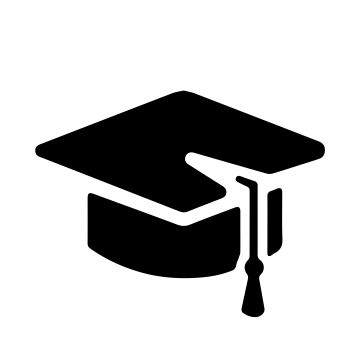 Всероссийский информационно – образовательный портал «Магистр»Веб – адрес сайта: https://magistr-r.ru/СМИ Серия ЭЛ № ФС 77 – 75609 от 19.04.2019г.(РОСКОМНАДЗОР, г. Москва)МОП СФО Сетевое издание «Магистр»ИНН 4205277233 ОГРН 1134205025349Председатель оргкомитета: Ирина Фёдоровна К.ТЛФ. 8-923-606-29-50Е -mail: metodmagistr@mail.ruИОР «Магистр»: Елена Владимировна В.Е -mail: magistr-centr@mail.ruГлавный редактор: Александр Сергеевич В.Е-mail: magistr-centr@magistr-r.ruПриказ №031 от 15.04.2023г.О назначении участников конкурса «Весенний сундучок идей»Уважаемые участники, если по каким – либо причинам вы не получили электронные свидетельства в установленный срок (4 дня с момента регистрации), просьба обратиться для выяснения обстоятельств по электронной почте: metodmagistr@mail.ru№УчреждениеФИОРезультат1МАУ НГО «Центр творчества», Свердловская область, г. НевьянскБелоусова Елена Александровна, Тофан Артем, Отавин Андрей, Грачева ЛенаI степень (победитель)2МАУ НГО «Центр творчества», Свердловская область, г. НевьянскБелоусова Елена Александровна, Онохина Катя, Каюмова Соня –, Бамашнова Полина, Михаева Даша, Портных Анжелика, Малявкина ПолинаI степень (победитель)